OBWIESZCZENIEBurmistrza Miasta i Gminy Drobinz dnia 11 maja 2021 r.Na podstawie art. 16 § 1 ustawy z dnia 5 stycznia 2011 r. — Kodeks wyborczy (Dz. U. z 2020 r. poz. 1319) Burmistrz Miasta i Gminy Drobin podaje do wiadomości wyborców informację o numerach oraz granicach obwodów głosowania, wyznaczonych siedzibach obwodowych komisji wyborczych oraz możliwości głosowania korespondencyjnego i przez pełnomocnika w wyborach ponownych Burmistrza Miasta i Gminy Drobin zarządzonych na dzień  13 czerwca 2021 r.: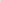 Głosować korespondencyjnie mogą wyborcy:l) którą najpóźniej w dniu głosowania kończą 60 lat, lub posiadający orzeczenie o znacznym lub umiarkowanym stopniu niepełnosprawności, w rozumieniu ustawy z dnia 27 sierpnia 1997r, o rehabilitacji zawodowej i społecznej oraz zatrudnianiu osób niepełnosprawnych, w tym także wyborcy posiadający orzeczenie organu rentowego o: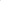 a) całkowitej niezdolności do pracy i niezdolności do samodzielnej egzystencji,b) całkowitej niezdolności do pracy,c) niezdolności do samodzielnej egzystencji,d) o zaliczeniu do I grupy inwalidów,e) o zaliczeniu do II grupy inwalidów, a także wyborcy o stałej albo długotrwałej niezdolności do pracy w gospodarstwie rolnym, którym przysługuje zasiłek pielęgnacyjny, lub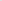 2) podlegający w dniu głosowania obowiązkowej kwarantannie, izolacji lub izolacji w warunkach domowych, o których mowa w ustawie z dnia 5 grudnia 2008 r. o zapobieganiu oraz zwalczaniu zakażeń i chorób zakaźnych u ludzi (Dz.U. z 2019 r. poz. 1239 i 1495 oraz z2020 r. poz. 284 i 374);Zamiar głosowania korespondencyjnego powinien zostać zgłoszony do Komisarza Wyborczego w Płocku I najpóźniej do dnia 31 maja 2021 r., z wyjątkiem wyborcy podlegającego w dniu głosowania obowiązkowej kwarantannie, izolacji lub izolacji wwarunkach domowych, który zamiar głosowania zgłasza do dnia 8 czerwca 2021 r.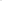 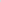 Głosować przez pełnomocnika mogą wyborcy, którzy najpóźniej w dniu głosowania ukończą 60 lat lub posiadający orzeczenie o znacznym lub umiarkowanym stopniu niepełnosprawności, w rozumieniu ustawy z dnia 27 sierpnia 1997 r. o rehabilitacji zawodowej i społecznej oraz zatrudnianiu osób niepełnosprawnych, w tym także wyborcy posiadający orzeczenie organu rentowego o:l) całkowitej niezdolności do pracy i niezdolności do samodzielnej egzystencji;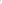 2) całkowitej niezdolności do pracy;3) niezdolności do samodzielnej egzystencji;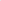 4) zaliczeniu do I grupy inwalidów; 5) zaliczeniu do II grupy inwalidów; a także osoby o stałej albo długotrwałej niezdolności do pracy w gospodarstwie rolnym, którym przysługuje zasiłek pielęgnacyjny.Wniosek o sporządzenie aktu pełnomocnictwa powinien zostać złożony do Burmistrza Miasta i Gminy Drobin najpóźniej do dnia 4 czerwca 2021 r.Głosowanie w lokalach wyborczych odbywać się będzie w dniu 13 czerwca 2021 r.  od godz. 700  do godz. 2100.Pełniący Funkcję Burmistrza      						     Miasta i Gminy Drobin  						  /-/  Grzegorz SzykulskiNrobwodu losowaniaGranice obwodu glosowaniaSiedziba obwodowej komisji wyborczej1Drobin ulice: Bożnicza; Gospodarska; Klonowa; Kwiatowa; Lipowa; Magnoliowa; Osiedlowa; Płocka numery parzyste; Polna; Padlewskiego; Rynek numery: 19, 23, 24, 26, 27; Spółdzielcza; Szkolna; Wąska; Zacisze; Zaleska.Szkoła Podstawowa im. Marszałka JózefaPiłsudskiego w Drobinie (sala gimnastyczna),ul. Szkolna 3, 09-210 DrobinLokal dostosowany do potrzeb wyborców niepełnosprawnych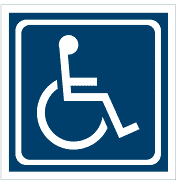 2Biskupice; Budkowo; Cieśle; Dobrosielice I; Dobrosielice II; Dziewanowo; Karsy; Kłaki; Kuchary; Niemczewo; Nowa Wieś; Siemki; Świerczyn Bęchy; Świerczyn; Świerczynek I; Świerczynek II; Tupadły.Miejsko-Gminne Przedszkole w Drobinie(sala gimnastyczna), ul. Przyszłość 14, 09-210 DrobinLokal dostosowany do potrzeb wyborcówniepełnosprawnych3Borowo;  Cieszewko;  Cieszewo;  	Maliszewko;  Stanisławowo.Szkoła Podstawowa im. Miry Zimińskiej-Sygietyńskiej w Cieszewie (sala nr 2), Cieszewo 14, 09-210 Drobin4Nagórki  Dobrskie;  Nagórki Olszyny;  Małachowo;  Rogotwórsk; Sokolniki;  Setropie;  Warszewka;  Wrogocin.Szkoła Podstawowa im. prof. arch. Stanisława Marzyńskiego w Rogotwórsku (sala gimnastyczna),Rogotwórsk 4, 09-210 Drobin5Drobin ulice: Cmentarna; Plebanka; Komisji Edukacji Narodowej; Kopernika; Kościuszki; Krótka; Kryskich; Kunklewo;  Marszałka Piłsudskiego; Mniszkówny; Nowa; Ogrodowa; Plac Św. Floriana; Płocka numery nieparzyste; Płońska; Powstania Styczniowego; Przyszłość; Rynek numery od I do 18 i wszystkie numery od numeru 28; Sierpecka numery: 1, 3, 5, 11, 13, 15, 17, 19,21, 23, 25, 27, 29, 31 oraz wszystkie numery od numeru 32; Sierpecka numeły: 4, 6, 8, 10, 14/16, 18, 20, 22, 22A, 24, 30; Świętego Stanisława Kostki; Targowa; Tupadzka; Tylna.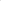 Szkoła Podstawowa im. Marszałka JózefaPiłsudskiego w Drobinie (sala konferencyjna),ul. Szkolna 3, 09-210 DrobinLokal dostosowany do potrzeb wyborców niepełnosprawnych6Brelki; Brzechowo; Chudzynek; Chudzyno; Kostery; Kowalewo; Kozłowo; Kozłówko; Krajkowo; Lęg Kościelny I, Lęg Kościelny II; Lęg Probostwo; Mogielnica; Mokrzk; Psary; Siemienie; Wilkęsy.Szkoła Podstawowa w Łęgu Probostwie (sala gimnastyczna), Lęg Probostwo 31/1, 09-210 DrobinLokal dostosowany do potrzeb wyborców niepełnosprawnych